- Приказом Министерства образования и науки РФ от 14 июня 2013г. № 464 «Об утверждении порядка организации и осуществления образовательной деятельности по образовательным программам среднего профессионального образования», с изменениями введенным приказом министерства просвещения от 28.08.2020 № 441;Приказом Минобразования России от 26.08.2020 № 438 «Об утверждении Порядка организации и осуществления образовательной деятельности по основным программам профессионального обучения»;  Приказом Министерство Просвещения Российской Федерации от 8 ноября 2021 г. № 800 «Об утверждении порядка проведения государственной итоговой аттестации по образовательным программам среднего профессионального образования»Уставом колледжа;локальными актами колледжа Цели и задачи создания предметно-цикловой комиссииПредметно-цикловые комиссии создаются в целях планирования и координации методической работы преподавателей цикла.Основными задачами предметных цикловых комиссий являются:учебно-методическое и учебно-программное обеспечение образовательного процесса выработки единых требований и норм к оценке уровня обученности  студентов;анализ качества подготовки специалистов;реализация мероприятий по улучшению качества подготовки специалистов;обеспечение выполнения требований федеральных государственных стандартов к минимуму содержания и уровню подготовки выпускников,повышение профессионального уровня педагогических работников,оказание помощи начинающим преподавателям;реализация инновационных педагогических и информационных технологий, направленных на улучшение качества подготовки специалистов со средним профессиональным образованием (СПО), их конкурентоспособности на рынке труда.мониторинг качества теоретической и практической подготовки обучающихся;распределение  педагогической нагрузки;организация взаимодействия с работодателямиОсновные функции предметно-цикловой комиссии:Подготовка комплексного учебно-методического обеспечения по дисциплинам цикла, включающего:программы учебных дисциплин/профессиональных модулей, программы учебной ипроизводственной практики;календарно-тематические планы учебных дисциплин/профессиональных модулей.утверждение тематики и содержания курсового проектирования и выпускных квалификационных работ, лабораторных работ и практических занятий, контрольно-оценочных средств;определение содержания учебных дисциплин для самостоятельного изучения обучающимися;разработка  методических пособий и рекомендаций по изучению отдельных тем и разделов дисциплин, выполнению лабораторных и практических работ, курсовых проектов, организации самостоятельной работы студентов и др.;оказание методической помощи молодым педагогам.Обеспечение проведения всех видов аттестации обучающихся:определение формы и условий промежуточной и государственной итоговой аттестации; подготовка банка контрольно-оценочных средств;разработка основных показателей оценки результата обучения;выработка единых требований к оценке знаний и умений, практического опыта студентов по отдельным дисциплинам/профессиональным модулям;разработка программы государственной итоговой аттестации;разработка требований к выпускным квалификационным работам. Изучение, обобщение и внедрение современных педагогических и информационных технологий, средств и методов обучения и воспитания в образовательный процессМониторинг качества преподавания:посещение и анализ учебных занятий с целью оказание методической помощи;подготовка, проведение и обсуждение открытых учебных занятий, а также организация взаимопосещений;оказание помощи начинающим преподавателям;реализация и мониторинг обеспечения требований ФГОС по повышению качества образования на основе компетентностного подхода преподавания образовательных программ;оснащение кабинетов, лабораторий и пр., обеспечивающее осуществление индивидуального и дифференцированного подхода в обучении, внеаудиторной работы;рассмотрение и рецензирование разработанных учебно-методических пособий и материалов, применяемых в учебном процессе.Участие в разработке основной профессиональной образовательной программы:внесение предложений по корректировке календарного учебного графика и учебных планов в части перераспределения по семестрам объему часов на изучаемые дисциплины /профессиональные модули, в т.ч. их соотношение между теоретическими и практическими занятиями, исходя из конкретных целей образовательного процесса;внесение предложений по формированию вариативной части основной профессиональной образовательной программы по специальностям/профессиям. Совершенствование методического и профессионального мастерства преподавателей; изучение и обобщение передового опыта учебно-воспитательной деятельности педагогических работниковРуководство исследовательской деятельностью, техническим и художественным творчеством студентов.Выработка единых требований к содержанию работы кабинетов, учебных дисциплин, рассмотрение и обсуждение планов работы преподавателей, календарно-тематических планов и других материалов, относящихся к компетенции цикловой комиссии.Порядок работы предметно-цикловой комиссииЗаседания ПЦК проводятся не реже 1 раза в месяц. На председателя цикловой комиссии возлагается:составление планов работы комиссии;рассмотрение календарно-тематических планов и рабочих программ по дисциплинам преподавателей, входящих в цикловую комиссию;организация и руководство работой по учебно-программному и учебно-методическому обеспечению учебных дисциплин;разработка материалов для проведения промежуточной аттестации по дисциплинам, относящимся к данной цикловой комиссии и государственной итоговой аттестации выпускников колледжа организация контроля  качества занятий, проводимых членами комиссии;руководство подготовкой и обсуждением открытых учебных занятий (уроков, лекций, лабораторных и практических занятий);организация взаимопосещений занятий преподавателями и других мероприятий, входящих в компетенцию цикловой комиссии.Решения цикловой комиссии принимаются простым большинством голосов открытым голосованием и вступают в силу после утверждения их директором или заместителем по учебно-производственной работе.Члены цикловой комиссии обязаны:посещать заседания комиссии, принимать активное участие в ее работе,выступать с педагогической инициативой,вносить предложения по совершенствованию организации образовательного процесса,выполнять принятые комиссией решения и поручения председателя комиссии.Каждая цикловая комиссия в соответствии с номенклатурой дел колледжа ведет следующую документацию на текущий учебный год:внешние и внутренние нормативные правовые документы, определяющие деятельность ПЦК; контрольные экземпляры всей действующей учебно-методической документации, входящей в круг деятельности комиссии;план работы ПЦК на учебный год с анализом (приложение 1);индивидуальные планы работы преподавателей и мастеров производственного обучения на учебный год;материалы, отражающие творческую деятельность преподавателей цикла;протоколы заседаний ПЦК, подписанные председателем, имеющие номер, дату заседаний, состав заседания, обсуждаемые вопросы, принятые решения;отчет о работе ПЦК за учебный год;Необходимость ведения иной документации определяется ПЦК самостоятельно.ПРИЛОЖЕНИЕ 1Министерство образования Новосибирской областиГосударственное бюджетное профессиональное образовательное учреждениеНовосибирской области«Новосибирский промышленный колледж»ПЛАНРАБОТЫ ПРЕДМЕТНО-ЦИКЛОВОЙ КОМИССИИ НАЗВАНИЕНА 20__- 20__ УЧЕБНЫЙ ГОД  Структура плана работы предметно-цикловой комиссииМетодическая тема (связаны с прогнозируемым результатом (что мы хотим изменить) и направлены на достижение качественно новых результатов работы)Задачи (в рамках методической темы)Раздел 1Состав ПЦК и закрепление учебных дисциплин, профессиональных модулей за преподавателямиЗакрепление дисциплин, профессиональных модулей на основе внутреннего совмещенияРаздел 2Основные направления и мероприятия предметно-цикловой комиссии на ……... учебный годПредседатель ПЦК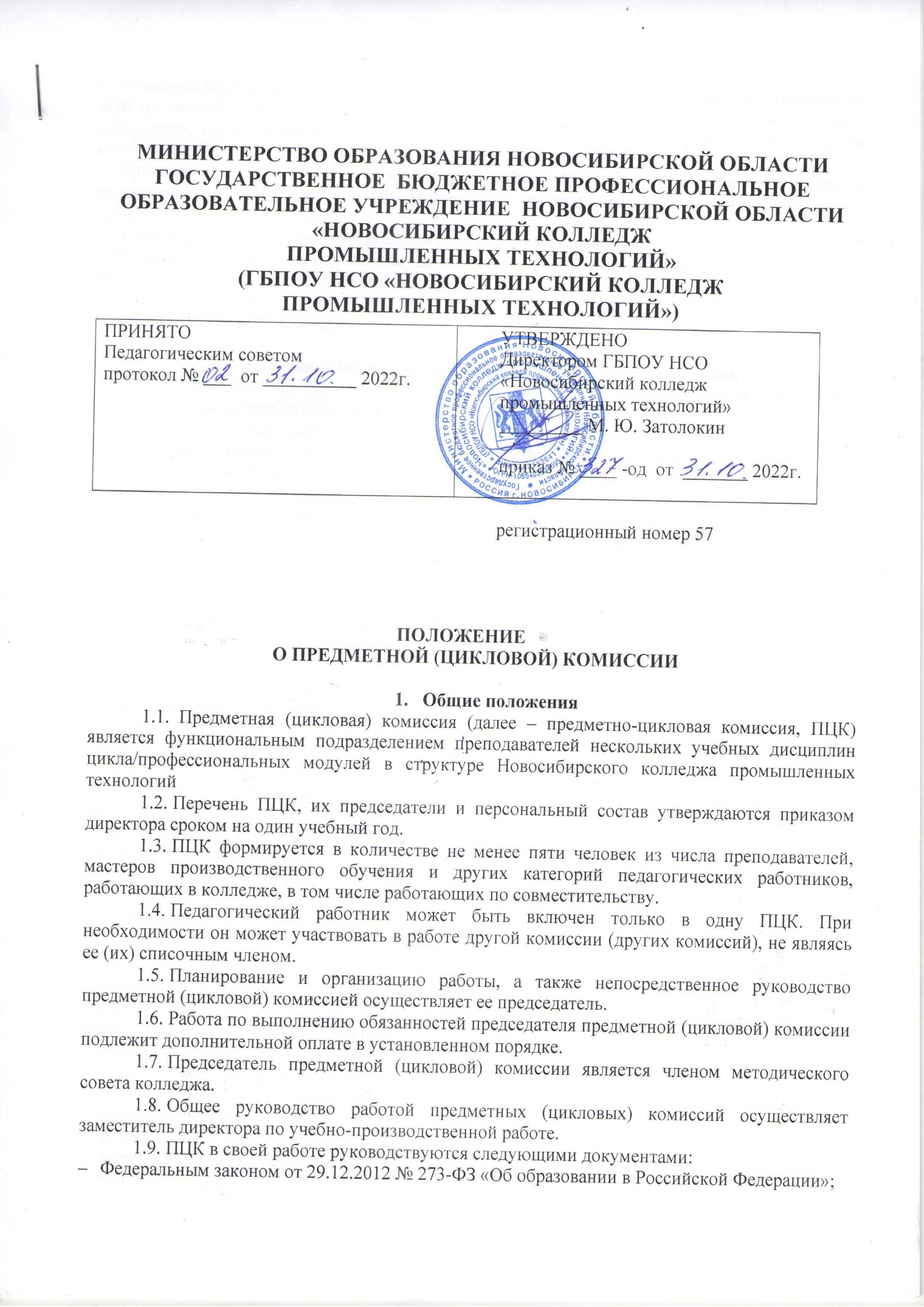 СОГЛАСОВАНОЗаместитель директора по УПР_________ И.О. ФамилияЗаместитель директора по УВР_________ И.О. ФамилияУТВЕРЖДАЮдиректор _____________И.О. Фамилия«  » _________ 20___г.УТВЕРЖДАЮдиректор _____________И.О. Фамилия«  » _________ 20___г.РАССМОТРЕНОПротокол заседания ПЦК №_____ от « » ________20__гПредседатель ПЦКУТВЕРЖДАЮдиректор _____________И.О. Фамилия«  » _________ 20___г.УТВЕРЖДАЮдиректор _____________И.О. Фамилия«  » _________ 20___г._________ И.О. Фамилия_________ И.О. Фамилия№ п/пПреподаватели, мастера производственного обученияУчебные дисциплины, профессиональные модулиКоличество часовСпециальность/ профессияСпециальность/ профессияСпециальность/ профессияСпециальность/ профессияЗакрепление дисциплин, профессиональных модулей на основе внутреннего совмещенияЗакрепление дисциплин, профессиональных модулей на основе внутреннего совмещенияЗакрепление дисциплин, профессиональных модулей на основе внутреннего совмещенияСпециальность/ профессияСпециальность/ профессияСпециальность/ профессияСпециальность/ профессия№ п/пСодержание работыОтветственный Сроки выполненияОтметка о выполненииУчебная работаУчебная работаУчебная работаУчебная работапроведение учебных занятий;проведение открытых уроков (ФИО, тема, дата);взаимопосещения и контрольные посещения занятий (в соответствии с графиком);контроль заполнения журналов;проведение промежуточного контроля.1.1.Исследовательская и конкурсная работаИсследовательская и конкурсная работаИсследовательская и конкурсная работаИсследовательская и конкурсная работаучастие в конкурсах профмастерства, олимпиадах, научно-практических конференциях и пр.;подготовка\проведение\участие в семинарах;участие в работе МО или проведение на своей базе заседаний МО (семинар, открытый урок)Методическая работа Методическая работа Методическая работа Методическая работа Методическая работа анализ качества УМОразработка УМО, методических пособийОрганизационная работаОрганизационная работаОрганизационная работаОрганизационная работасоставление и обсуждение планов работы, заседаний ПЦК (вся тематика на год);составление графиков контрольных работ, сдачи экзаменационных материалов, предметных недель;составление индивидуальных планов работ;организационная работа по подготовке и участию в работе государственной итоговой аттестации, научно-практических конференциях и пр.Воспитательная работаВоспитательная работаВоспитательная работаВоспитательная работаВоспитательная работапланирование работы в соответствии с рабочей программой воспитания и социализации обучающихся в ГБПОУ НСО «Новосибирский колледж промышленных технологий»;тематика классных часов в соответствии с направлениями воспитательной работы колледжа;подготовка\участие в общеколледжных мероприятиях;подготовка\участие в мероприятиях в соответствии с направлениями воспитательной работы колледжа;подготовка\участие в творческих конкурсах;работа с родителями.Повышение квалификации и самообразования преподавателейПовышение квалификации и самообразования преподавателейПовышение квалификации и самообразования преподавателейПовышение квалификации и самообразования преподавателейПовышение квалификации и самообразования преподавателей5.1 план повышения квалификации и стажировки;наставничество;обмен опытом, обсуждение специальных статей в научно-методических журналах, методических разработок или итогов взаимопосещений; доклады, сообщения на педсоветах, методсоветах, школах педагогического мастерства и пр.;выступление преподавателей на заседаниях предметно-цикловой комиссии по теме самообразования.Материально-техническое и ресурсное обеспечение образовательного процессаМатериально-техническое и ресурсное обеспечение образовательного процессаМатериально-техническое и ресурсное обеспечение образовательного процессаМатериально-техническое и ресурсное обеспечение образовательного процессаМатериально-техническое и ресурсное обеспечение образовательного процесса6.1оснащение кабинетов;определение потребности в учебных пособиях, учебниках;оснащение, приобретение, разработка мультимедийных образовательных комплексов .